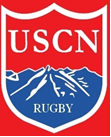 L’Union Sportive Coarraze Nay organise son 43ème tournoi cadetsLe Samedi 18 mai 2024Nous avons le plaisir de vous annoncer que le 43ème tournoi cadets Robert Cancé accueillera pour la troisième fois cette année des équipes féminines.Ce tournoi féminin à 10 se déroulera le samedi 18 mai 2024 sur les deux terrains de Nay, à partir de 13h30, en deux poules de 4.Les deux finalistes se rencontreront le lendemain dimanche 19 mai en lever de rideau de la finale des garçons.Les conditions d’inscription sont de 120 € pour une équipe féminine, 180 € pour deux équipes.Ces frais seront remboursés en cas de qualification de votre équipe pour les phases finales se jouant ce week-end-là. Aucune réservation ne sera prise en compte sans le règlement de l’engagement.Vous pouvez participer à la soirée festive avec repas organisée le dimanche 19 mai au soir. L’inscription est de 12 € par personne.Un film sera réalisé sur les stades des rencontres et diffusé lors de la remise des trophées. Les parents devront donner leur accord pour le droit à l’image de leur enfant.Pour toute information complémentaire, vous pouvez contacter :Régis BOURDAA : 06 85 04 20 34Catherine GOSSEAUME : 06 71 13 82 93Jean-Michel POMME : 06 14 36 83 50FICHE D’ENGAGEMENT(Merci d’écrire lisiblement)Nom du club:___________________________________________________________Adresse du club_________________________________________________________Nom du responsable:_____________________________________________________Adresse du responsable:__________________________________________________Téléphone:_____________________________________________________________Email:_________________________________________________________________Engagement une équipe : 120 €         Engagement deux équipes : 180 € ……Repas et soirée festive dimanche soir : 12 € x……………….A renvoyer par courrier : Tournoi Cadets – Catherine GOSSEAUME5 rue Pierre Sémard 64800 COARRAZE, accompagné de vos règlements à l’ordre de l’USCN tournoi cadets : 120 € ou 180 €.ou par mail pour l’inscription :catherine.gosseaume@gmail.com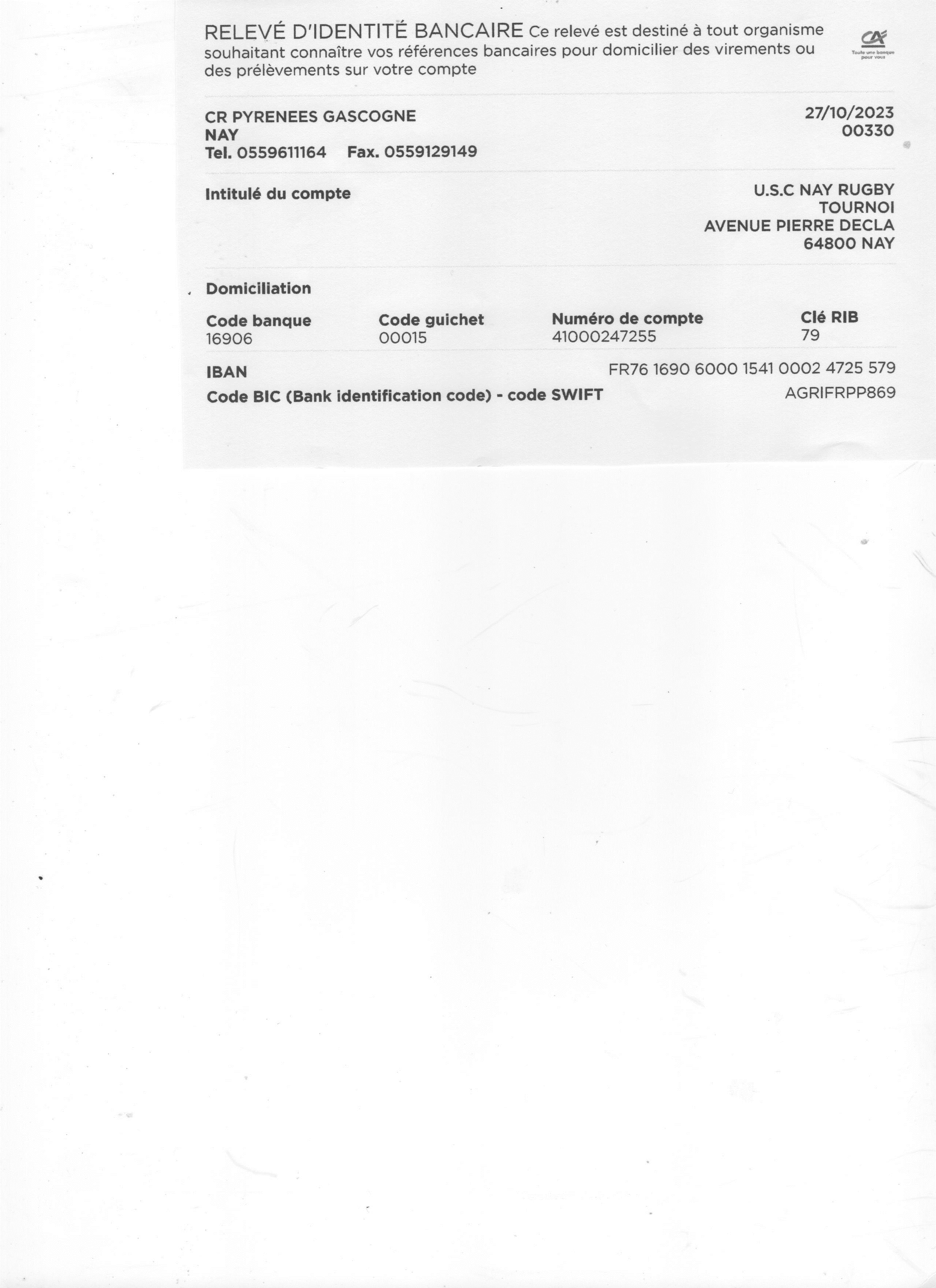 